      STAFF BIODATA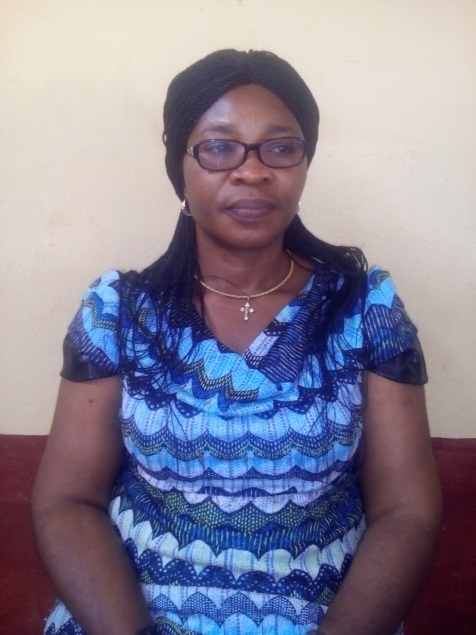 Name:                      Dr (Mrs) Stella Uzoamaka OzougwuStaff Number:         UNP/SS/7362Town:                      NgwoL.G.A of Origin:    UdiState of Origin:     EnuguMarital Status:     MarriedDate of Birth:       14th February 1964Department:          Home Science, Nutrition and DieteticsFaculty:                    AgricultureField of study:         Home Economics EducationArea of specialization:  Clothing and Textiles Professional Associations:Home Economics Research Association of NigeriaInternational Federation for Home Economics (IFHE)Teachers Registration Council of Nigeria (TRCN)PublicationsOzougwu,S.U. and Anyakoha,E.U. (2013), Determination of Phytochemical Constituents of Cuberoot (Lonchocarpuscyanescens), Leaves and Evaluation of Organoleptic Attributes and Acceptability of Cotton Fabric Treated with Cuberoot Dye.  Global Research Analysis International,Vol2, Issue 8, August 2013. Pg-12-15.(Impact Factor:0.2714)Ozougwu,S.U. and Anyakoha,E.U. (2013), Effects of Extraction Methods and Dye Fixatives on Colourfastness of Cotton Fabric Treated with Dyes Extracted from Cuberoot (Lonchocarpuscyanescens), Leaves. Global Research Analysis International. Vol 2, Issue 9,September,2013. Pg 71-74. (Impact Factor: 0.2714)Ozougwu,S.U. and Anyakoha,E.U.(2013),Effects of Extraction Methods and Mordants on Colorfastness of Cotton Fabric Treated with Dyes Extracted from Beetroot (Beta vulgaris) Plant. Journal of Home Economics ResearchPublished by Home Economics Research Association of Nigeria (HERAN), Vol 18,September,2013.Pg- 197-210.Ozougwu,S.U.andAnyakoha,E.U.(2013),Evaluation of the Organoleptic Attributes and Acceptability of Cotton Fabric Treated with Dyes Extracted from Beetroot (Beta vulgaris)Indeginous Plant For Clothing And Textiles Education. Journal of Home Economics Research Published by Home Economics Research Association of Nigeria (HERAN) Vol 18September, 2013. Pg-261-271Ozougwu,S.U.(2008), Fabric Based Indoor and Outdoor Decorations Entrepreneurial Activities of Home Economics Graduates In Enugu North Senatorial Zone of Enugu State. Journal of Home Economics ResearchVol9, Pg- 114-125Ozougwu,S.U.(2008),Evaluation of Sewing Aids Utilization in Garment Construction by Commercial Dress Makers In Onitsha South Local Government Area of Anambra State. Journal of Home Economics Research,  9,Pg- 291-301Ozougwu,S.U. and Anyakoha,E.U.(2005), Clothing Communication Problems of Female Undergraduates in Selected Nigeria Universities. JHER Vol6No. 2 Pg1-9Ozougwu,S.U. and Anyakoha,E.U.(2005), Beholders Perception of Female Undergraduates Clothing in Selected Nigeria Universities. JHER6(1), 171-178Ozougwu,S.U.(2001), Utilization of Contraceptives by Women of Child Bearing Age in Urban Areas of Anambra State, Research Issues In Home Economics (2002) Edited By Elizabeth, E.U. Anyakoha. Home Economics Research Association of Nigeria. Chapter39, 291-299.